Бруцеллез. Задания своего варианта следует скопировать на лист ответаТЕСТЫ  (правильный ответ отмечать в тестах любым удобным способом)1-й вариант ( для студентов с порядковыми номерами в списке группы: 1,4,7,10,13)ИСТОЧНИК ИНФЕКЦИИ ПРИ БРУЦЕЛЛЕЗЕсырое молокосыры, брынзабактерионосителибольные животныебольные людиПРИ МАССОВОМ ОБСЛЕДОВАНИИ НА БРУЦЕЛЛЁЗ ИСПОЛЬЗУЮТРА РайтаРА ХеддлсонаИФАреакцию КумбсаРПГАДЛЯ ВЫЯВЛЕНИЯ НЕПОЛНЫХ АНТИТЕЛ ПРИ БРУЦЕЛЛЕЗЕ ИСПОЛЬЗУЮТ РЕАКЦИЮРайтаХеддлсонаРИФнКумбсаРПГАДЛЯ БРУЦЕЛЛЕЗА ХАРАКТЕРНОмолниеносное развитие заболеваниявысокая смертностьпандемичностьвысокая инвалидизацияотсутствие разработанных схем леченияТИПИЧНАЯ МОРФОЛОГИЯ БРУЦЕЛЛпалочкиовоидыкоккобактериикоккивибрионыБРУЦЕЛЛЕЗНАЯ ЛЕЧЕБНАЯ ВАКЦИНА СОДЕРЖИТвзвесь убитых бруцеллвзвесь живых бруцеллспецифический белок бруцеллантитела к антигенам бруцеллэндотоксин бруцеллПОСТИНФЕКЦИОННЫЙ ИММУНИТЕТ ПРИ БРУЦЕЛЛЕЗЕстерильныйпожизненныйне формируетсяклеточныйгуморально-клеточныйДЛЯ СПЕЦИФИЧЕСКОЙ ТЕРАПИИ БРУЦЕЛЛЕЗА ВОЗМОЖНО ИСПОЛЬЗОВАНИЕанатоксинабактериофагаантибиотиковживой вакцины Вершиловойубитой вакцины2 вариант( для студентов с порядковыми номерами в списке группы: 2, 5, 8,11,14)1. С ПОМОЩЬЮ ПРОБЫ БЮРНЕ ОПРЕДЕЛЯЮТаллергическую перестройку организмавидовую принадлежность бруцеллнапряженность гуморального иммунитетаантигенную структуру бруцеллнеполные антитела2. ВО ВНЕШНЕЙ СРЕДЕ БРУЦЕЛЛЫне встречаютсянеустойчивычрезвычайно устойчивыотносительно высоко устойчивыустойчивость различна по видам3. В ПЕРВЫЕ ДНИ БОЛЕЗНИ ДЛЯ БАКТЕРИОЛОГИЧЕСКОГО ИССЛЕДОВАНИЯ ПРИ БРУЦЕЛЛЕЗЕ ИСПОЛЬЗУЮТмочуиспражнениякостный мозгмолококровь4. ЗАРАЖЕНИЕ ПРИ БРУЦЕЛЛЕЗЕ НЕ ВОЗМОЖНО ОТ оленей и лошадейбольных людейсвинейкрупного и мелкого рогатого скотакошек и собак5. ОСОБЕННОСТЬ ВОЗБУДИТЕЛЯ БРУЦЕЛЛЕЗАотсутствие роста при первичном посевеособо медленный рост в первых генерацияхбыстрый рострост на жидких средах в виде пленки на поверхностине культивируется in vitro6. В ОБЫЧНЫХ ЛАБОРАТОРИЯХ ОСНОВНОЙ МЕТОД ДИАГНОСТИКИ БРУЦЕЛЛЕЗАбактериологическийбиологическийсеро-аллергическиймикроскопическиймолекулярно-генетический7. ИНКУБАЦИОННЫЙ ПЕРИОД ПРИ БРУЦЕЛЛЕЗЕ СОСТАВЛЯЕТнесколько часовнесколько днейдо одной неделидо нескольких месяцевсвыше одного года8. В КРАСНОЯРСКОМ КРАЕ СЕРЬЕЗНУЮ ОПАСНОСТЬ БРУЦЕЛЛЕЗ ПРЕДСТАВЛЯЕТопасности не представляеттолько на северетолько на югев центральных районахв местах концентрации крупного рогатого скота3 вариант( для студентов с порядковыми номерами в списке группы :3,6,9,12)1. СЕРОЛОГИЧЕСКИЕ РЕАКЦИИ ХЕДДЛСОНА И РАЙТА РАЗРЕШАЕТСЯ СТАВИТЬ Влабораториях ООИ Госсанэпиднадзора Россиисерологических лабораториях ЛПУлабораториях службы переливания кровисельских фельдшерско-акушерских пунктах (ФАП) вышеперечисленном2. ОСНОВНОЙ ФАКТОР ПАТОГЕННОСТИ БРУЦЕЛЛанатоксинтейхоевая кислотаэндотоксинпилисидерофоры3. БИОЛОГИЧЕСКИЙ МЕТОД ПРИ ДИАГНОСТИКЕ БРУЦЕЛЛЕЗА ПРИМЕНЯЕТСЯпри работе с контаминированным материаломдля экспресс-диагностикис конца первого месяца заболеванияв инкубационный периодтолько при исследовании трупного материала4. В ЭПИДЕМИОЛОГИИ БРУЦЕЛЛЕЗА ЧЕЛОВЕКрезервуар возбудителяисточник инфекциифактор изменчивости возбудителяфактор селекции более вирулентных вариантов возбудителябиологический тупик5. ПУТИ ЗАРАЖЕНИЯ человека ПРИ БРУЦЕЛЛЕЗЕалиментарный, контактныйполовой, алиментарныйвоздушно-капельный, контактныйтрансплацентарный, половойтрансмиссивный, алиментарный6. ВЫДЕЛЕНИЕ ГЕМОКУЛЬТУРЫ ПРИ БРУЦЕЛЛЕЗЕ НАИБОЛЕЕ ВЕРОЯТНОв конце инкубационного периодапри лечении антибиотикамив период реконвалесценциипри обострении заболеванияв период хронизации7. НЕДОСТАТОК ЛЕЧЕБНОЙ БРУЦЕЛЛЕЗНОЙ ВАКЦИНЫвысокая стоимостьнеобходимость многократного применениявысокая аллергизация организмаотсутствие производства в Россииограничения по возрасту8. БРУЦЕЛЛЕЗ ОТНОСИТСЯ К ОСОБО ОПАСНЫМ ИНФЕКЦИЯМ В СИЛУвысокой контагиозностиповсеместного распространенияспособности передаваться от человека к человекусложности микробиологической диагностикиневозможности леченияТЕОРИЯ  (выбрать вопрос в соответствии с вариантом):Особенности эпидемиологии бруцеллеза. Тактика проведения неспецифической и специфической профилактики при бруцеллезе для лиц, проживающих в городской и лиц, проживающих в сельской местности.Особенности патогенеза и иммунитета при бруцеллезе.Материал и методы микробиологической диагностики бруцеллеза.Задача для 1 варианта.  У больной периодически отмечается ундулирующая лихорадка; в анамнезе невынашивание беременности (два самопроизвольных выкидыша). Заподозрен бруцеллез. При обследовании гемокультура не выделена. 1. Назовите дополнительные материалы для бактериологического исследования. 2. Какие ещё методы исследования необходимо применить? Задача для 2 варианта. В инфекционную клинику поступил больной «К» с жалобами на длительную лихорадку, озноб, боли в суставах. Из анамнеза: больной «К» работает на животноводческой ферме. На основании клинических и анамнестических данных врач поставил диагноз: «Бруцеллез». 1. Каковы морфологические и тинкториальные свойства возбудителя бруцеллеза? 2. Какие виды бруцелл вызывают заболевание у людей? Укажите их таксономическое положение.  3. Какой исследуемый материал и методы микробиологической диагностики необходимо использовать у данного обследуемого для подтверждения диагноза?Задача для 3 варианта. Ветфельдшер животноводческой фермы болен около месяца. Жалобы на боли в суставах, лихорадку, потливость. Врач заподозрил бруцеллез. В поселке, где живет больной и находится районная больница, нет лаборатории для диагностики особо опасных инфекций.  1. Какой(ие) метод(ы) микробиологической диагностики необходимо использовать для подтверждения клинического диагноза при отсутствии лаборатории особо опасных инфекций? 2. Возможно ли применение ускоренных методов диагностики? 3. Объясните почему бруцеллез относится к ООИ. ПРАКТИКАОбследуемый №1 ( для первого варианта)Проведите серо-аллергическую диагностику бруцеллеза: Сформулируйте цель, учтите и оцените результаты реакции Хеддлсона с сывороткой обследуемого – работника животноводческого комплекса и бруцеллезным диагностикумом.1.2.  Сформулируйте цель, учтите и оцените результаты реакции Райта с парными сыворотками того же обследуемого1.3. Заполните бланк-направление и бланк-ответ из бак.лаборатории (для всех вариантов)Медицинская документацияФорма № 204/уУтв. МЗ СССР 04.10.80 № 1030НАПРАВЛЕНИЕ №_______на микробиологическое исследование«_____»____________________2020 г.			____________час.__________мин.	дата и время взятия материалаВ ______________________________________________________лабораториюВид исследования ___________________________________________________Ф. И. О. ____________________________________________Возраст__________________Отделение ___________________________________________________________________Диагноз, дата заболевания___________________________________________________Показания к обследованию: больной, переболевший, реконвалесцент, бактерионоситель, контактный, профобследование (нужное подчеркнуть)Материал: кровь, мокрота, кал, дуоденальное содержимое, пунктат, спинномозговая жидкость, раневое отделяемое, гной, выпот, секционный материал, мазок (подчеркнуть, вписать) ____________Должность, фамилия, подпись лица, направляющего материал _____________________________________________________________________________Медицинская документацияФорма № 239/уУтв. МЗ СССР 04.10.80 № 1030РЕЗУЛЬТАТ МИКРОБИОЛОГИЧЕСКОГО ИССЛЕДОВАНИЯ №______«_____»____________________2020 г.					 дата  взятия биоматериалаФ. И. О. ____________________________________________Возраст__________________Отделение ________________________________________________________________При исследовании______________________________________________________________					указать материал и результатАНТИБИОГРАММАРистомицин				1  2  3			Канамицин			1  2  3Гентамицин  				1  2  3			Бензилпенициллин		1  2  3Доксициклин			1  2  3			Ампициллин 			1  2  3Эритромицин  			1  2  3			Карбенициллин		1  2  3Линкомицин			1  2  3			Ципрофлоксацин		1  2  3Левомицетин  			1  2  3			Оксациллин  			1  2  3Условные обозначения: 1 - культура устойчива;  2 - умеренно устойчива;  3 – чувствительна«_____»____________________2020 г.		Подпись________________________	       дата выдачи результата1.4.Оцените результаты кожно-аллергической пробы Бюрне того же обследуемого. Сформулируйте вывод. Результат: гиперемия, отек, болезненность, диаметр папулы 6×7 см.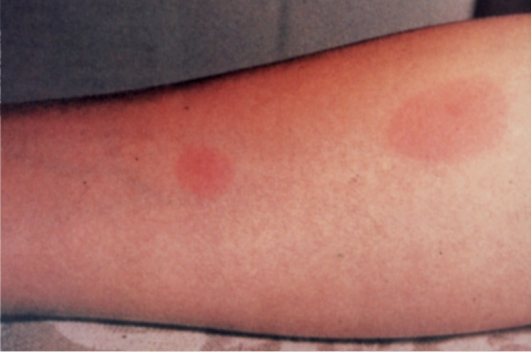 Обследуемый №2 (для второго варианта)Проведите серо-аллергическую диагностику бруцеллеза:1.1  Сформулируйте цель, учтите и оцените результаты реакции Хеддлсона с сывороткой обследуемого и бруцеллезным диагностикумом.1.2. Сформулируйте цель, учтите и оцените результаты реакции Райта с парными сыворотками того же обследуемого1.3. Заполните бланк-направление и бланк-ответ из бак.лаборатории1.4.  Оцените результаты кожно-аллергической пробы Бюрне того же обследуемого. Сформулируйте вывод.Результат: гиперемия, диаметр папулы 3,5×3,0 см.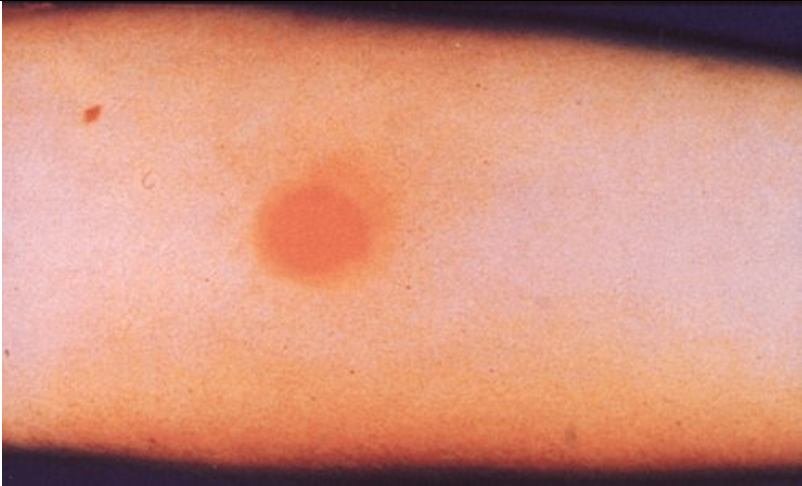 Обследуемый №3 (для третьего варианта) Проведите серо-аллергическую диагностику бруцеллеза: Сформулируйте цель, учтите и оцените результаты реакции Хеддлсона с сывороткой обследуемого и бруцеллезным диагностикумом. Сформулируйте цель, учтите и оцените результаты реакции Райта с парными сыворотками того же обследуемого1.3. Заполните бланк-направление и бланк-ответ из бак.лаборатории1.4. Оцените результаты кожно-аллергической пробы Бюрне того же обследуемого. Сформулируйте вывод.Результат: гиперемия отсутствует, наблюдается только место инъекции.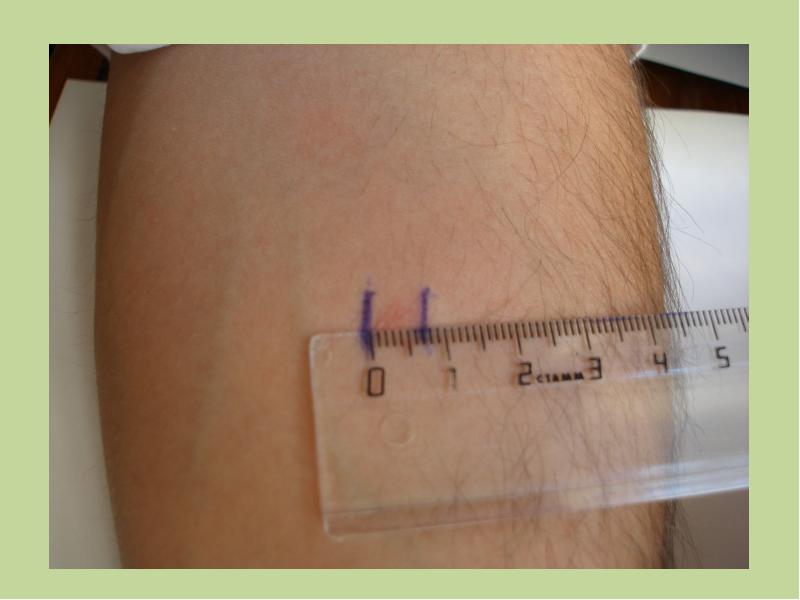 1.сыворотка 0,04диагностикум 0,03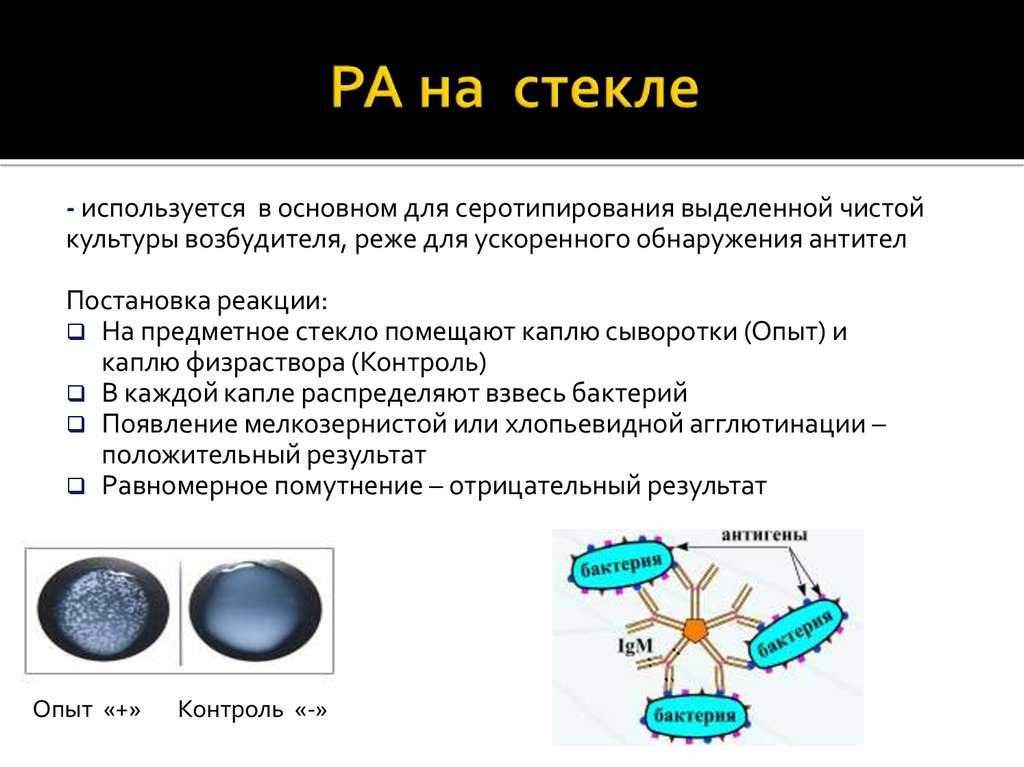 2.сыворотка 0,02диагностикум 0,033.сыворотка 0,01диагностикум 0,03КСсыворотка 0,02физ.раствор 0,03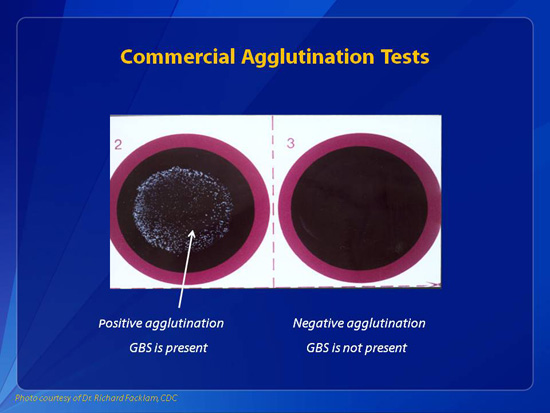 КАфиз.раствор 0,03диагностикум 0,03№ обследуемого1ЦельМетод и его содержание.Полученный результатВыводИМ:Метод:Реакция:КУ:КО:КД:1:501:1001:2001:4001:800КСКА1-я сыв-ка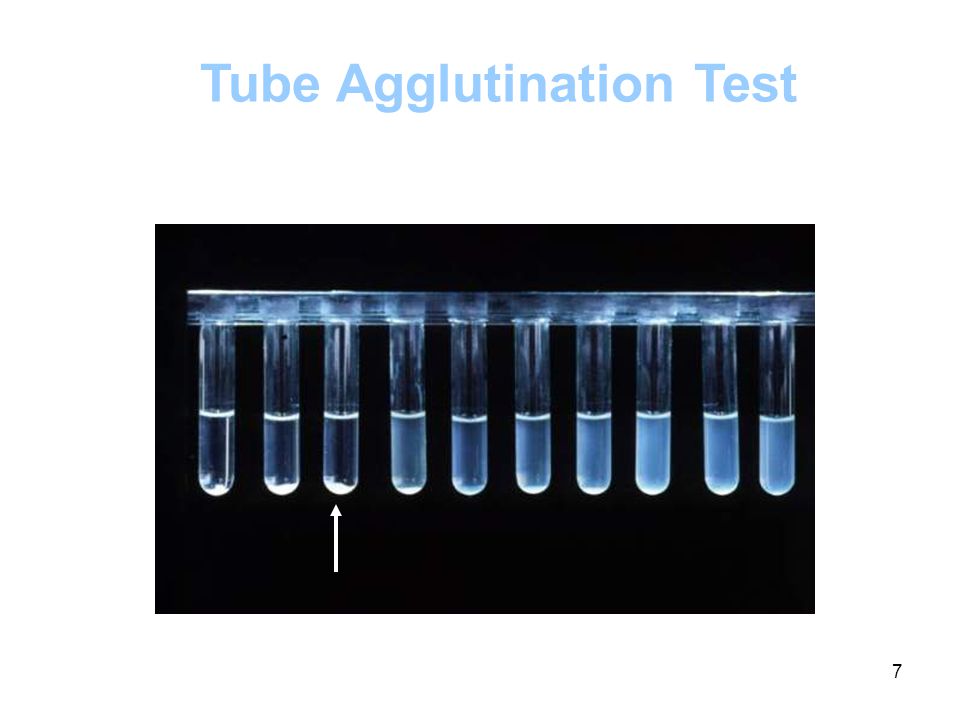 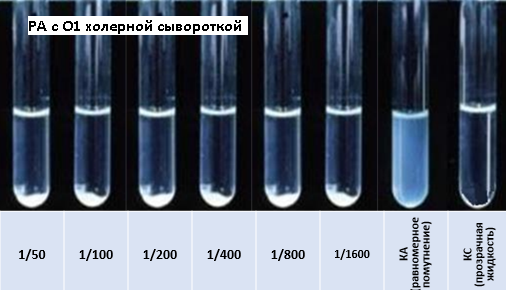 2-я сыв-каЦель:Компоненты реакцииРезультаты:Результаты:Оценка результатов:Вывод:1.сыворотка 0,04диагностикум 0,032.сыворотка 0,02диагностикум 0,033.сыворотка 0,01диагностикум 0,03КСсыворотка 0,02физ.раствор 0,03КАфиз.раствор 0,03диагностикум 0,03№ обследуемого2ЦельМетод и его содержание.Полученный результатВыводИМ:Метод:Реакция:КУ:КО:КД:1:501:1001:2001:4001:800КСКА1-я сыв-ка2-я сыв-каЦель:Компоненты реакцииРезультаты:Результаты:Оценка результатов:Вывод:1.сыворотка 0,04диагностикум 0,032.сыворотка 0,02диагностикум 0,033.сыворотка 0,01диагностикум 0,03КСсыворотка 0,02физ.раствор 0,03КАфиз.раствор 0,03диагностикум 0,03№ обследуемого3ЦельМетод и его содержание.Полученный результатВыводИМ:Метод:Реакция:КУ:КО:КД:1:501:1001:2001:4001:800КСКА1-я сыв-ка2-я сыв-каЦель:Компоненты реакцииРезультаты:Результаты:Оценка результатов:Вывод: